 MINISTERUL EDUCAŢIEI NAŢIONALE 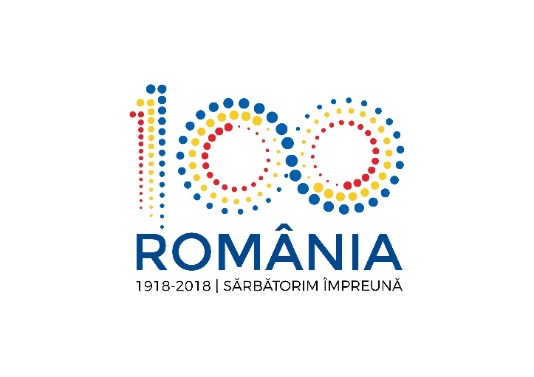 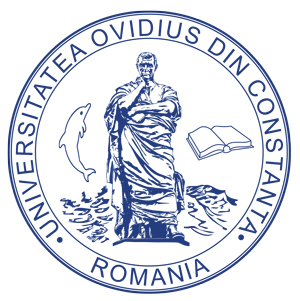 UNIVERSITATEA „OVIDIUS” DIN CONSTANŢABd. Mamaia nr. 124, 900527 Constanța, RomâniaTel./Fax: +4 0241 606407,  +4 0241 606467E-mail: rectorat2@univ-ovidius.ro,biroudepresa@univ-ovidius.roWeb page: www.univ-ovidius.roRECTOR,Prof.univ.dr. Sorin RuginăNr……………../………………………….ANUNȚ SELECȚIE PARTENER ÎN CADRUL PROGRAMULUI OPERAȚIONAL CAPITAL UMAN 2014-2020Universitatea „Ovidius” din Constanța, cu sediul în Constanța, B-dul Mamaia, nr.124, anunţă organizarea unei proceduri de selecţie a unui partener pentru încheierea unui Acord de Parteneriat, în vederea depunerii cererii de finanțare pentru un proiect în cadrul Programului Operațional Capital Uman 2014-2020, Bursa student antreprenor – măsură activă pentru cresterea participării studenților din categorii vulnerabile la programe de studii de licență.Axa prioritară 6: Educație și competențe Prioritatea de investiții –10.ii. Îmbunătățirea calității și eficienței și accesul la învățământul terțiar și a celui echivalent în vederea creșterii participării și a nivelului de educație, în special pentru grupurile defavorizate. Obiective specifice:O.S.6.7. Creșterea participării la învățământul terțiar universitar și non-universitar organizat în cadrul instituțiilor de învățământ superior acreditate în special pentru cei care provin din grupuri vulnerabile;O.S.6.9. Îmbunătățirea nivelului de competențe al personalului didactic din învățământul terțiar universitar și non-universitar organizat în cadrul instituțiilor de învățământ superior acreditate în ceea ce privește conținutul educațional inovator şi resursele de învățare moderne şi flexibile;O.S.6.10. Diversificarea ofertelor educaționale în învățământul terțiar universitar și nonuniversitar tehnic organizat în cadrul instituțiilor de învățământ superior acreditate corelate cu nevoile pieței muncii din sectoarele economice/ domeniile identificate prin SNC şi SNCDI.Perioada de implementare a proiectului este de maxim 24 luni.Grupul țintă al proiectului este format din următoarele categorii: elevi, studenți, în special cei care provin din grupuri vulnerabile, cu accent pe populația roma, cei din mediul rural și studenții netradiționali (OS 6.7.); personal didactic din învățământul superior (OS 6.9.); personal implicat în dezvoltarea de programe de studii din învățământul terțiar universitar și studenți (OS 6.10.).Activități eligibile în proiectÎn cadrul proiectului dezvoltat în parteneriat, se vor derula activități eligibile precizate în Ghidului solicitantului-condiții specifice, dar și activități de management, achiziții publiceși măsuri specifice pentru informare și publicitate pentru proiect. Categoriile de activități derulate în cadrul proiectului:I. În vederea îndeplinirii OS 6.7 - Instituirea şi utilizarea unor pachete integrate de măsuri de asistență educațională și sprijin financiar în vederea creșterii numărului de cursanți şi de absolvenți din învățământul terțiar; - Sprijinirea accesului la învățământul terțiar prin activități comune derulate cu elevi, studenți și personal didactic; - Alte acțiuni inovative care sprijină participarea la învățământul terțiar, inclusiv activități de cooperare transnațională.II. În vederea îndeplinirii OS 6.9. - Perfecționarea profesională specializată pentru personalul didactic din învățământul terțiar universitar și non-universitar organizat în cadrul instituțiilor de învățământ superior acreditate;- Alte acțiuni inovative, inclusiv prin activități de cooperare transnațională.III. Pentru atingerea OS 6.10. - Dezvoltarea de oferte educaționale cu conținut inovator în învățământul terțiar universitar care să promoveze experiențe de învățare de calitate.Conform Ghidului solicitantului-condiții specifice, partenerii eligibili pot fi: instituții de învățământ superior acreditate, publice şi private; ONG-uri,  inclusiv asociațiile studențești (pentru măsuri aferente OS 6.7.); parteneri sociali din învățământul superior sau din medii publice și private. Partenerul trebuie să îndeplinească cerinţele generale specificate în Orientările privind accesarea finanţărilor în cadrul Programului Operaţional Capital Uman 2014-2020Condiții generale de eligibilitate privind partenerii în cadrul cererilor de finanţare nerambursabilă prin POCU:Partenerii și/sau reprezentanții lor legali/structurile de conducere ale acestora și persoanele care asigură conducerea solicitantului/partenerilor NU se află în situația de conflict de interese sau incompatibilitate, așa cum este definit de legislația națională și comunitară în vigoare; NU se fac vinovați de declarații false în furnizarea informațiilor solicitate de AMPOCU responsabil sau nu au furnizat aceste informații;   Partenerii NU se află pe lista beneficiarilor excluși de la finanțare în urma rezilierii contractelor de finanțare din culpa beneficiarului sau a membrilor parteneriatului sau a refuzat să semneze contractul de finanțare;Partenerii naţionali sunt entități legal constituite în România, cu personalitate juridică (cu excepția Persoanelor Fizice Autorizate, întreprinderi individuale sau echivalent, care nu sunt eligibile) ce desfăşoară activităţi relevante în cadrul proiectului şi au în obiectul de activitate/statut şi activitatea/activităţile din cadrul proiectului pentru care au rol de parteneri;Partenerii nu trebuie să se afle în situaţiile de excludere prevăzute în cadrul Regulilor generale privind eligibilitatea solicitanţilor menționate de mai sus; Partenerii transnaţionali sunt entități cu personalitate juridică din statele membre ale Uniunii Europene excluzând România (cu excepția echivalentului Persoanelor Fizice Autorizate sau alte entităţi similare – angajați pe cont propriu, întreprinderi individuale, etc.), legal constituite în ţara de origine, care desfăşoară activităţi relevante în cadrul proiectului şi au în obiectul de activitate/statut şi activitatea/activităţile din cadrul proiectului pentru care au rol de parteneri;  Partenerii naţionali şi transnaţionali trebuie să fie implicaţi în cel puţin o activitate relevantă. Prin activitate relevantă se înţelege acea activitate care contribuie în mod direct la atingerea indicatorilor. Partenerii naţionali sunt obligați să contribuie financiar la realizarea proiectului prin asigurarea unei părți din cota de cofinanțare a proiectului.Capacitatea operaţională Fiecare partener are experienţă în implementarea a cel puţin 1 proiect cu finanţare nerambursabilă și/sau are experienţă de cel puţin 6 luni în domeniul activităţilor proiectului.Condițiile de eligibilitate și capacitatea operațională reprezintă criterii ELIMINATORII.PROCEDURA DE EVALUARE A PARTENERULUI Principiile generale aplicabile activității de selecție a partenerului:LegalitateTransparențăImparțialitateNediscriminareTratament egalEficientizarea fondurilorAsumarea răspunderiiConfidențialitateDosarul de participare la selecție trebuie să includă următoarele documente:Scrisoare de intenție (Anexa 1);Fișa partenerului (Anexa 2);Declarație de angajament – anexa 2 la Orientări privind accesarea finanțărilor în cadrul POCU 2014-2020 (Anexa 3);Declarație de eligibilitate – anexa 3 la Orientări privind accesarea finanțărilor în cadrul POCU 2014-2020 (Anexa 4);Nota justificativă care va conţine o analiză a valorii adăugate a parteneriatului în ceea ce priveşte utilizarea eficientă a fondurilor precum şi rolul partenerului în implementarea proiectului (conform „Orientări privind accesarea finanţărilor în cadrul Programului Operaţional Capital Uman 2014-2020”)Certificat de înregistrare / certificat constatator / alt document de înființare, care să ateste că partenerul are în obiectul de activitate activitatea/activitățile pentru care optează în Scrisoarea de intenție – copie certificată conform cu originalul;Rezultatul exercițiului financiar pentru ultimii 3 ani – bilanţ contabil şi contul de profit şi pierderi, vizate şi înregistrate de organul competent;Certificat de atestare fiscală privind îndeplinirea obligaţiilor de plată a impozitelor şi taxelor locale;Certificat de atestare fiscală privind îndeplinirea obligaţiilor de plată a impozitelor, taxelor şi contribuţiilor de asigurări sociale la bugetul consolidat (Agenţia Naţională de Administrare Fiscală – Direcţia Generală a Finanţelor Publice), din care să rezulte că nu se încadrează, din punct de vedere al obligaţiilor de plată restante la bugetele publice, într-una din situaţiile în care obligaţiile de plată nete depăşesc 1/12 din totalul obligaţiilor datorate în ultimele 12 luni.Nota justificativă va fi însoţită de: CV-urile in format EUROPASS ale experţilor cheie propuşi de candidat pentru proiect. Fiecare CV trebuie să specifice poziţia pentru care expertul este propus în proiect şi trebuie să fie datat şi semnat de expert Lista resurselor materiale deţinute de candidat şi propuse pentru utilizare în cadrul proiectului Dosarul de candidatură va fi transmis în format electronic la adresa de email: office_uip@univ-ovidius.ro, precum și depus în plic închis, într-un singur exemplar, la Registratura Universității Ovidius din Constanța, Bd. Mamaia, nr. 124, Constanța, pănă la data de 20.07.2018, orele 16. Pe plic se va speccifica: În atenția doamnei Prof. univ. dr. Diane Vancea, pentru selecția de parteneri POCU.Persoană de contact: Ruxandra Pascu, email: office_uip@univ-ovidius.roDocumentele trebuie să îndeplinească următoarele cerințe:să fie completate corespunzător toate rubricile;să fie semnate de reprezentantul legal sau împuternicit, ștampilate și certificate conform cu originalul;scrisoarea de intenție să aibă număr de înregistrare şi să justifice capacitatea profesională şi baza materială necesară participării în proiect în calitate de partener.Propunerile de parteneriat eligibile vor fi analizate şi selectate de către comisia de evaluare numită în acest sens de către managementul universităţii. Lista finală a partenerilor selectaţi va fi publicată pe site-ul Universităţii „Ovidius” din Constanța.EVALUAREA ELIGIBILITĂŢII DOSARELOR PRIMITE se va face conform grilei de mai jos:GRILA DE EVALUARE-ETAPA DE CALIFICARE A CANDIDAȚILORNotă:Candidatul se consideră calificat numai în cazul în care la toate criteriile de calificare a fost bifată rubrica ”DA”.În etapa de verificare a eligibilităţii, dosarul poate fi respins dacă: - documentaţia a fost primită după termenul limită de depunere, specificat în anunţul de selecţie;- documentaţia de participare nu conţine toate documentele solicitate; GRILA DE EVALUARE ȘI SELECTARE A CANDIDAȚILORNotăActivitățile principale reprezintă acele acțiuni care au ca rezultat nemijlocit obținerea output-urilor specificate prin Ghidul solicitantului.Anunț rezultat preliminar selecție parteneri Rezultatele evaluării vor fi afișate pe site-ul oficial al Universităţii  Ovidius din Constanța, www.univ-ovidius.ro, conform calendarului, iar candidații vor fi înștiințați cu privire la rezultatele evaluării printr-o comunicare scrisă privind desemnarea sau respingerea ca parteneri în proiect. Depunerea și soluționarea contestațiilor Contestațiile privind rezultatele evaluării pot fi depuse conform calendarului, la sediul Universității Ovidius din Constanța, Bd. Mamaia, nr. 124, cod poștal 900527, Constanța, prin fax la nr. 0241-606467 sau prin e-mail la adresa: office_uip@univ-ovidius.ro, de unde vor fi preluate de către Comisia de evaluare pentru soluționare.Anunț final selecție parteneri Rezultatele finale vor fi afișate pe site-ul oficial al Universităţii “Ovidius” din Constanța, www.univ-ovidius.ro și comunicate participanților în scris.Faptul că o entitate a fost selectată ca potenţial partener conform acestei proceduri, nu creează nicio obligaţie pentru Universitatea Ovidius din Constanta, în situaţia în care cererea de finanţare depusă nu a fost selectată pentru finanţare. Toate activităţile desfăşurate în timpul redactării cererii de finanţare nu fac obiectul niciunei pretenţii de natură financiar, sau de orice altă natură, pentru niciuna dintre părţi.Universitatea Ovidius din Constanta îşi rezervă dreptul de a solicita documente suport suplimentare partenerilor selectaţi (de ex. cazier fiscal etc.) înainte de încheierea Acordului de parteneriat.La momentul depunerii dosarului de participare la selecţia de parteneri, fiecare participant are obligaţia să deţină semnătura electronică aferentă platformei MY SMIS.După finalizarea selecţiei partenerului, acesta va avea obligaţia de a numi două persoane pentru a oferi informaţii în legătură cu parteneriatul şi completarea câmpurilor aferente partenerului din cadrul aplicaţiei MY SMIS.CALENDARUL PROCEDURII DE SELECŢIEAnexa nr. 1SCRISOARE DE INTENȚIE	pentru participarea ca partener în cadrul unui proiect finanțat din Programul Operațional Capital Uman 2014-2020, ce urmează a fi depus de Universitatea Ovidius din Constanța.În urma anunțului dumneavoastră privind încheierea unui Acord de parteneriat pentru depunerea unei cereri de finanțare pe Axa prioritară 6: Educație și competențe; Prioritatea de investiții – 10.ii. Îmbunătățirea calității și eficienței și accesul la învățământul terțiar și a celui echivalent în vederea creșterii participării și a nivelului de educație, în special pentru grupurile defavorizate; Obiective Specifice (O.S.) 6.7, 6.9, 6.10., ………………………………… (denumirea organizației) își exprimă intenția de a participa ca partener în cadrul unui proiect cu tema………………………………………, la activitățile:…………………………………………Precizăm că ………………………………………(denumirea organizației), reprezentată de …………………. cu sediul social în ………………………….., cod fiscal ………………..  se încadrează în categoriile de solicitanți/parteneri eligibili pentru Axa prioritară 6.În cadrul acestor activități ne propunem să aducem următoarea contribuție: ………………………………………………………………………………………………………De asemenea, organizația nastră a acumulat experiență în domeniul la care se referă tema proiectului, dispune de personal specializat și de resurse materiale pentru implementarea activităților unui proiect din POCU. Declar pe propria răspundere că:Nu suntem subiect al unui conflict de interese.Nu figurăm în evidențele fiscale cu restanțe la plata impozitelor, taxelor, contribuțiilor sociale și nu avem datorii fiscale. Având în vedere cele prezentate, vă rugăm să acceptați ca organizația noastră să devină partener în cadrul unui proiect cu tema și activitățile menționate. Numele și prenumele reprezentantului legal……………………………….Semnătura………………..                                                             Ștampila………..Data………….	Anexa nr. 2Notă: Se vor complete toate rubricile.Informațiile furnizate se consideră a fi conforme cu realitatea și asumate pe propria răspundere de reprezentantul legal. Numele și prenumele reprezentantului legal                                                                            Data       Semnătura……………………………………….      ȘtampilaAnexa nr. 3DECLARAŢIE DE ANGAJAMENTPrin prezenta, subsemnatul/subsemnata ____________________, identificat(ă) cu _____ seria  ____ nr. _______ , eliberat(ă) de _______________________ la data de ______________, CNP ______________________, cu domiciliul în localitatea ____________________________________________________________________ în calitate de reprezentant legal al ___________________________, solicitant/lider de parteneriat al finanțării nerambursabile acordate pentru proiectul IDMySMIS _____________, cu titlul ___________________________,  declar pe propria răspundere că solicitantul/parteneriatul creat are resursele financiare necesare pentru susţinerea implementării proiectului şi mă angajez:să furnizez contribuţia proprie aferentă costurilor eligibile ale proiectului/ să furnizez împreună cu partenerii contribuţia proprie aferentă fiecărui membru al parteneriatului;să finanţez împreună cu partenerii, după caz, toate costurile neeligibile aferente proiectului;să asigur, împreună cu partenerii, după caz, resursele financiare necesare implementării optime a proiectului în condiţiile rambursării/decontării ulterioare a cheltuielilor;să menţin proprietatea proiectului şi natura activităţii, împreună cu partenerii, după caz, pentru care s-a acordat finanţare nerambursabilă, pe o perioadă de cel puţin 3 ani după finalizare şi să asigur exploatarea şi mentenanţă în această perioadă;să asigur folosinţa echipamentelor şi bunurilor achiziţionate prin proiect, împreună cu partenerii, după caz, pentru scopul declarat în proiect.De asemenea, declar că sunt de acord şi voi respecta toți termenii și condițiile prevăzute în documentul „Orientări privind oportunitățile de finanțare în cadrul Programului Operațional Capital Uman 2014-2020” și în Ghidul solicitantului - condiții specifice aferent apelului de proiect, în contractul de finanțare, precum și în legislaţia comunitară şi naţională în vigoare, în caz contrar sunt de acord cu rezilierea contractului.Data:	_____________                                                Funcţia ocupată în organizaţie:_________________Prenume şi Nume ___________________ 	Semnătura	ŞtampilaAnexa nr. 4DECLARAŢIE DE ELIGIBILITATESubsemnatul <nume, prenume>, posesor al CI/BI seria….., nr……., eliberată de ............, în calitate de <funcţie / reprezentant legal / împuternicit> al <denumire solicitant>/<denumire partener>, cunoscând că falsul în declaraţii este pedepsit de Codul Penal, cu prilejul depunerii Cererii de Finanţare pentru proiectul <denumire proiect>, în cadrul Programului ……….., declar pe propria răspundere că:proiectul pentru care se solicită finanţare nu a mai beneficiat de finanţare din fonduri publice, altele decât cele ale solicitantului, în ultimii 5 ani înainte de data depunerii cererii de finanţare. În  situaţia în care o astfel de finanţare va fi disponibilă după transmiterea cererii de finanţare sau în timpul implementării proiectului, <denumire solicitant>/<denumirepartener>, va informa de urgenţă Autoritatea de Management pentru Programul Operaţional ……..<denumire solicitant>/<denumire partener>,  nu se află în nici una din situaţiile de mai jos:este în incapacitate de plată/ în stare de insolvenţă, conform Ordonanţei de Urgenţă a Guvernului nr. 46/2013 privind criza financiară şi insolvenţa unităţilor administrative teritoriale, respectiv conform Legi nr.85/2014 privind procedura insolvenţei, cu modificările şi completările ulterioare, după caz;a suferit condamnări definitive datorate unei conduite profesionale îndreptată împotriva legii, decizie formulată de o autoritate de judecată ce are forţă de res judicata;se află în stare de faliment sau face obiectul unei proceduri de lichidare sau de administrare judiciară, are încheiate concordate, şi-a suspendat activitatea în ultimii 2 ani dinaintea depunerii cererii de finanţare sau face obiectul unei proceduri în urma acestor situaţii sau se află în situaţii similare în urma unei proceduri de aceeaşi natură prevăzute de legislaţia sau de reglementările naţionale;reprezentanţii săi legali/structurile de conducere şi persoanele care asigură conducerea solicitantului au comis în conduita profesională greşeli grave, demonstrate in instanța, pe care autoritatea contractantă le poate justifica;se încadrează, din punct de vedere al obligațiilor de plată restante la bugetele publice, într-una din situaţia în care obligațiile de plată nete depăşesc 1/12 din totalul obligațiilor datorate în ultimele 12 luni, în cazul certificatului de atestare fiscală emis de Agenția Naţională de Administrare Fiscală;reprezentanții săi legali/structurile de conducere și persoanele care asigură conducerea solicitantului au fost condamnaţi printr-o hotărâre cu valoare de res judicata pentru fraudă, corupție, participare la o organizație criminală sau la orice alte activități ilegale în detrimentul intereselor financiare ale Comunităţilor;solicitantul şi partenerul/partenerii şi/sau reprezentanții lor legali/structurile de conducere a acestora şi persoanele care asigură conducerea solicitantului/partenerului/partenerilor se află în situaţia de conflict de interese sau incompatibilitate, așa cum este definit in legislația naționala si comunitara in vigoarese face vinovat de declarații false în furnizarea informațiilor solicitate de AM/OI POCU responsabil sau nu a furnizat aceste informații.proiectul pentru care se solicită finanţare respectă şi va continua să respecte prevederile naţionale şi comunitare în următoarele domenii: eligibilitatea cheltuielilor, promovarea egalităţii de şanse şi politica nediscriminatorie; dezvoltarea durabilă, tehnologia informaţiei, achiziţiile publice, ajutorul de stat precum şi orice alte prevederi legale aplicabile fondurilor europene structurale şi de investiţii;în cazul în care au fost demarate activităţi înainte de depunerea proiectului, eventualele proceduri de achiziţii publice aferente acestor activităţi au respectat legislaţia privind achiziţiile publiceDeclar că sunt pe deplin autorizat să semnez această declaraţie în numele <denumire solicitant>/<denumire partener>,  .Declar, de asemenea, că afirmaţiile din această declaraţie sunt adevărate şi că informaţiile incluse în aceasta sunt corecte.Ştampila:Semnătura reprezentantului legal al solicitantului sau de împuternicitData:Criteriu calificareDA NUConformitatea documentelorAu fost depuse de către candidat ambele documente solicitate (Scrisoarea de intenție și Fișa partenerului)Documentele solicitate respectă modelul publicat pe site-ul universitățiiToate rubricile din Fișa partenerului sunt competateCapacitatea candidatului de a furniza servicii corespunzător activităților proiectuluiAre în obiectul de activitate presatrea de servicii de natura celor care sunt necesare implementării proiectului, conform cu temele și activitățile la care dorește să fie partenerAre experiență în implementarea a cel puțin un proiect cu finanțare nerambursabilă și/sau are experiență de cel puțin 6 luni în domeniul activităților proiectuluiAre capacitatea financiară și operațională de realizare a activităților din proiectConduita candidatuluiNu este subiect al unui conflict de inetrese Și-a îndeplinit obligațiile de plată a impozitelor, taxelor, contribuțiilor sociale și nu are datorii fiscaleCriterii de selecțiePunctaj maximPunctaj acordatCapacitatea operațională și financiară50 puncteResurse umaneuncte1.1.1. Minim doi experți cheie cu experiență în tipul de activitate asumat (dovedit prin CV) propuși pentru activitățile proiectului (doar experți cu studii superioare)2 experți -5 puncte3 experți -10 puncteMai mult de 3 experți -15 puncteuncte      1.1.2. Evaluarea calitativă a experienței din CVNivel scăzut (experții propuși au experiență dovedită în activitățile proiectului de până la 1 an) -  5 puncteNivel mediu (experții propuși au experiență dovedită în activitățile proiectului între 1 și 2 ani) - 5 puncteNivel înalt (experții propuși au experiență dovedită în activitățile proiectului de peste 2 ani ) - 5 puncte15 puncteSituația financiară (media cifrei de afaceri/venituri în ultimii 3 ani)Până la 10 000 euro – 5 puncteÎntre 10 000 și 50 000 de euro – 10 punctePeste 50 000 de euro – 20 puncte 20 puncte Capacitatea profesională30 puncte Dovada implementării unor proiecte cu finanțare europeană de către partener1 proiect – 5 puncte2 proiecte – 10 puncteMai mult de 2 proiecte – 15 puncte 15 puncteDovada experienței partenerului în domeniul activităților proiectului(0 ; 1] ani – 5 puncte(1 ; 2] ani – 10 punctePeste 2 ani – 15 puncte15 puncte Contribuția partenerului la activitățile principale ale proiectului, conform Ghidului 20 puncte       Contribuția asumată pentru o activitate -10 puncte      Contribuția asumată pentru minim două activități  – 20 puncte20 puncte TOTAL100 punctePublicare anunţ9.07.2017Termenul limită depunere candidaturi20.07.2018 ora 1600 Anunţ rezultat preliminar selecţie partener23.07.2018 ora 900Termenul limită depunere contestaţii23.07.2018 ora 1600Soluţionarea contestaţiilor (dacă este cazul)24.07.2018 ora 1000Anunţ final selecţie partener24.07.2018 ora 1200FIȘA PARTENERULUI        Detaliați în tabelul de mai jos experiența anterioară și/sau în proiecte cu finanțare nerambursabilă relevantă pentru activitățile din cadrul proiectului în care doriți să vă implicați: 